Projekts6.pielikumsMinistra kabineta______. gada ___. ____________noteikumiem Nr. ______1. Apliecības vāks.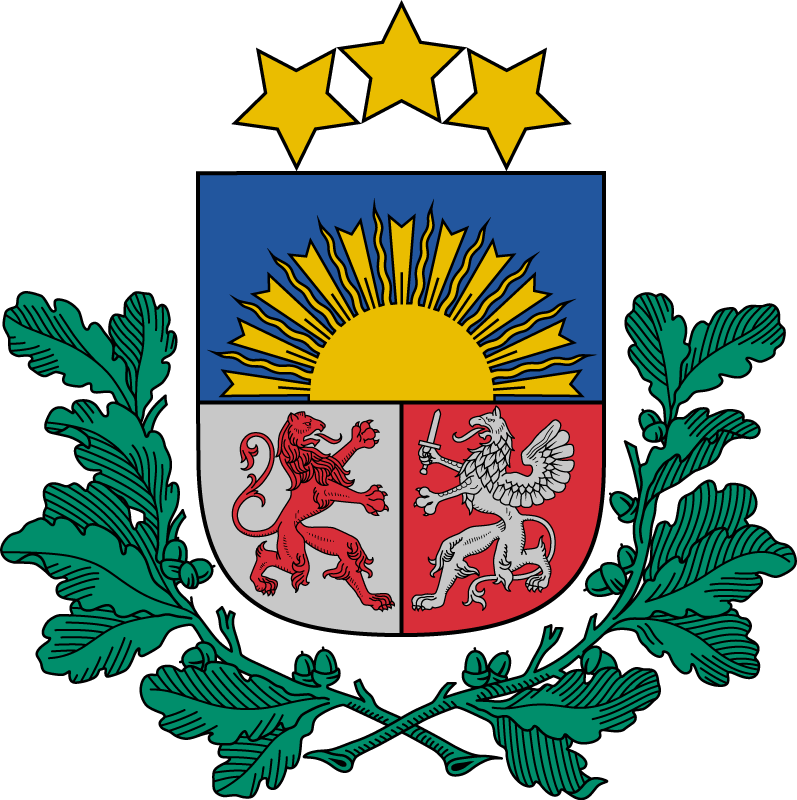 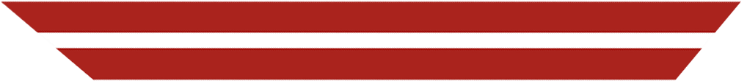 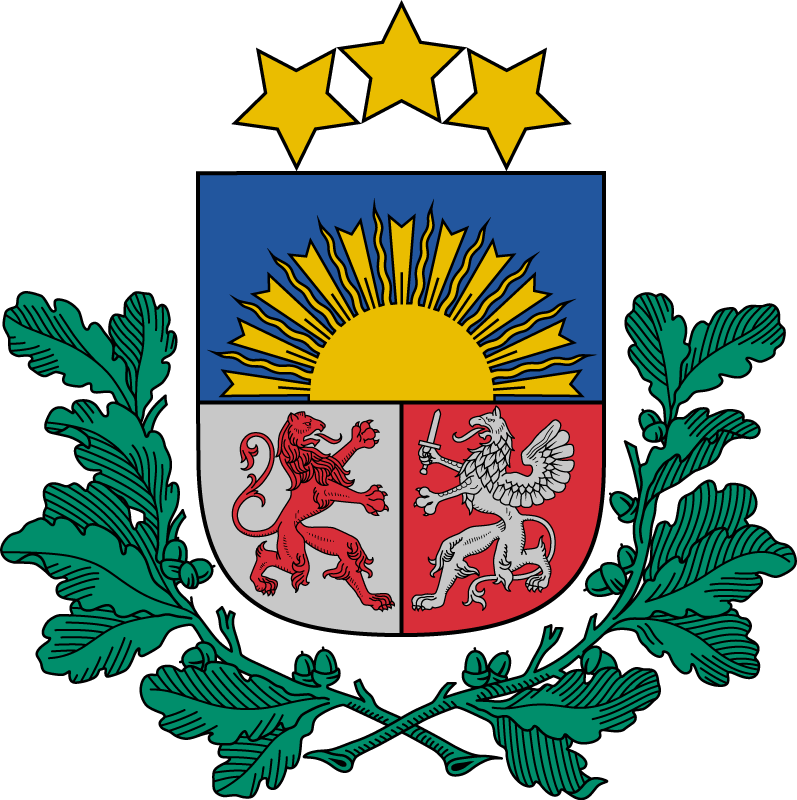 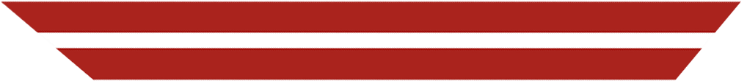 2. Elektroniskās apliecības pirmā lapa.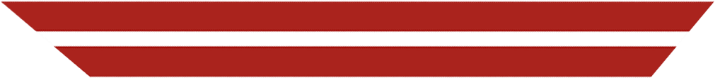 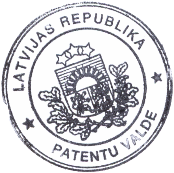 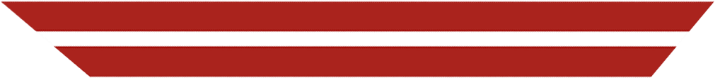 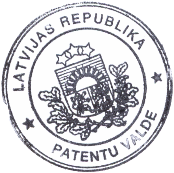 3. Apliecības titullapa.4. Dizainparauga attēlu lapa (piemērs).1.01<dizainparauga attēls>1.02<dizainparauga attēls>5. Pielikuma lapa.Starptautiski pieņemtie kodi (INID kodi), kas izmantoti dizainparauga bibliogrāfisko datu identificēšanai saskaņā ar Pasaules Intelektuālā īpašuma organizācijas standartu ST.80 "Rekomendācijas par dizainparaugu bibliogrāfiskajiem datiem".Internationally Agreed Numbers for the Identification of Bibliographic Data (INID Codes) According to the World Intellectual Property Organization's Standard ST.80 "Recommendation Concerning Bibliographic Data Relating to Industrial Designs" (11)	Reģistrācijas numurs – Registration number(15)	Reģistrācijas datums – Registration date(19)	Iestāde, kas reģistrējusi dizainparaugu	Identification of the authority registering the industrial design(21)	Pieteikuma numurs – Application number(22)	Pieteikuma datums – Filing date of the application(23)	Izstādes prioritātes dati – Exhibition priority data(28)	Dizainparaugu skaits kompleksajā reģistrācijā		Number of designs included (in case of multiple registration)(30)	Konvencijas prioritātes dati:					pieteikuma numurs, pieteikuma datums, valsts kods	Convention priority data:					application number, filing date, code of country(51) 	Dizainparaugu starptautiskās klasifikācijas 	(Lokarno klasifikācijas – LOC) indeksi: klase, apakšklase	Indication of International Classification for Industrial 			Designs (Locarno Classification – LOC): class, subclass(54)	Izstrādājuma nosaukums/izstrādājumu nosaukumi	Indication of product(s) covered(62)	Dati par sākotnējo pieteikumu, no kura šis pieteikums 			nodalīts	Data of the initial application from which the present			application has been divided up(72)	Dizainers(-i), valsts kods	Designer(s), code of country(73)	Īpašnieks(-i), adrese, valsts kods	Name and address of the owner(s), code of country(74)	Pārstāvis (patentpilnvarotais, dizainparaugu aģents), adrese	Representative (attorney, design agent), addressTieslietu ministrs	 						Dzintars RasnačsIesniedzējs:tieslietu ministrs	 						Dzintars Rasnačs08.12.2015. 14:28373L.Zommere67220208, Linda.Zommere@lrpv.gov.lv 